Submissions online before March 4, 2024 (midnight): https://sondages.inrae.fr/index.php/728465?lang=enPart 1Title of the project:      Acronym:      Keywords:      Scientific coordinator(s) (SURNAME First name, Institution, Laboratory):      Thematic axes relevant to the project:  Sustainable intensification of plant productivity in a fluctuating environment Plants as factories: improving plant quality for food, feed, health, environment and industry Plants to understand fundamental biological mechanisms Developing new resources and biotechnology for research, translation and innovationList the teams involved (including the leading team) in the table below (one row per team):Total cost of the project:Attention:- If the project includes analyses on a platform, please precise the name of the platform and the lab to which the platform is associated (if relevant).- Please, note that internship stipends must be included as running costs.Amount requested from SPS (in euros, max. 40k€):      This amount must be consistent with the above table.Duration of the project:Has this project already been submitted to the SPS Research SPS open call? 	 Yes 	 NoIf yes, precise the year:      Has this project been submitted to another call? 		 Yes 		 NoIf yes, which one:       By submitting this project to the SPS Research Open Call, the project leader certifies that this project has been validated by his/her research unit (direction and administration).>> MandatoryPart 2Persons involved in the project CV of the project leader (1 page maximum): 2) Selection of publications of the project leader in the last 5 years (5 maximum, please indicate the publications in which SPS has been mentioned, either in the address or in the acknowledgements): 3) Staff involved in the project By submitting this project, the project leader certifies that all the collaborators, including the platforms, have agreed to participate in the project (mandatory).4) Previous SPS fundingPlease indicate the SPS projects* in which each team has been or is involved (as coordinator or participant).*Research, SPS’innov, Flagship projects, SPS2020Abstract (250 words)Description of the project (max. 2500 words excluding references and figures)Attention: a project description containing more than 2500 words will not be evaluated!ContextObjectivesTimetableReferences SPS Research Open call 2024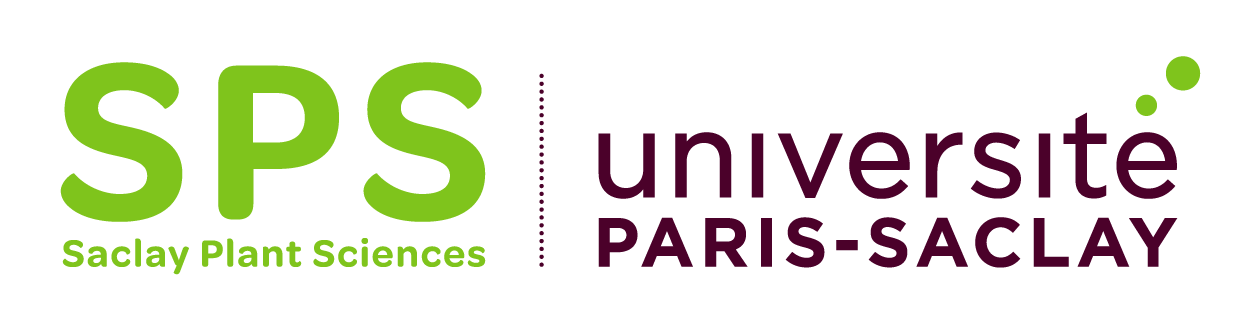 Lab(IJPB, IPS2, I2BC, GQE, BIOGER)TeamPartner name (SPS lab)Detail of the expensesType of expenses(Recruitment, Running costs, Equipment)CostFunding source(SPS, if relevant cofunding by other sources > precise the source and the funding status) TOTALNameInstitution / LaboratoryPositionFunction in the projectDegree of involvement in the project (percentage)Team / Name of the person involvedTitle of the projectType of funding*YearAmount received